1. Educational stage and class:• primary school - grade IV2. Subject:• religion3. Topic of the course:I am following the path indicated by the Lord Jesus - the Decalogue.4. Duration of classes:45min5. Justification for the choice of topic:Content consistent with the current core curriculum of the Roman Catholic religion for grade IV.6. Justification for the use of technology:The use of technology will allow students to assimilate and consolidate the acquired knowledge in an attractive and interesting way.7. General purpose of the lesson:Explaining that God's commandments are an expression of God's care for man.8. Detailed objectives of the classes:• Reminder of the commandments of the Decalogue.• Clarification of what each commandment means for class IV students.• Indication of the likeness of sacrifice and friendship in the commandments.9. Methods and forms of work:Remote work using means of distance communication - Microsoft Teams.Methods:• verbal• viewing• practical exercisesForms:•individual work•work with computer10. Teaching aids:Materials provided by the teacher playing roulette, presentation genially.DECALOGUE - Roulette (wordwall.net)DECALOGUE by ania.skandy on GeniallyYouTube video:https://www.youtube.com/watch?v=27c4xfsVwrQ&t=500s 3MC - Three Minute Catechism - 42. What are the 10 Commandments? - YouTubee textbook and the student's workbook.11. Technology requirements:A computer or smartphone with internet access.12. Course of classes:Activity No. 1Topic: PreparationDuration: 8 minutesActivity description:Students recall the content of the commandments by playing roulette:DECALOGUE - Roulette (wordwall.net)Activity No. 2Topic: SystematizationDuration: 15 minutesActivity description:We watch a movie from the YouTube channel togetherhttps://www.youtube.com/watch?v=27c4xfsVwrQ&t=500s  Discussion of the victim's relationship and friendship based on the film about the decalogue.Activity No. 3Topic: ExperienceDuration: 15 minutesActivity description:Students complete activity 1 in their student's notebook.Together, we check the correctness of the performed task. Then we recall the information about where the commandments came from, who they concern, and why it is worth keeping them. Watching the 3MC video:3MC - Three Minute Catechism - 42. What are the 10 Commandments? - YouTubeSeeking with students in situations of daily life transgressions and the ability to apply the guidelines resulting from God's commandments.Activity No. 4Topic: SummaryDuration: 7 minutes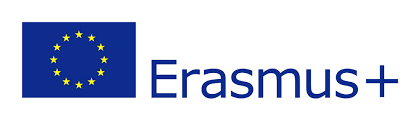 Smart school for smart ageReligion -  I am following the path indicated by the Lord Jesus - the Decalogue.primary school - grade IV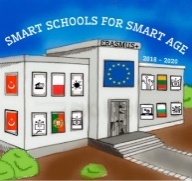 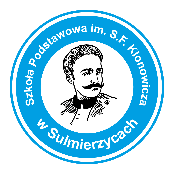 